「群馬大学基金」寄附申込書　西暦 ２０　　年  　月  　日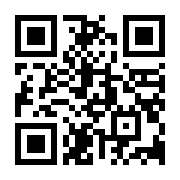 領収証を発行するために必要となりますので必ずご提出ください。なお、群馬大学基金のホームページからお申込みいただくことも可能です。（群馬大学基金）□  個人□  法人・団体裏面に続きます＊ 寄附目的の指定がない場合には大学運営全般に係る事業とさせていただきます。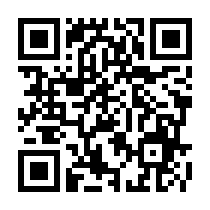 ＊ 個人からの寄附は、所得税の寄附金控除が適用となり、確定申告の際、「所得控除」が受けられます。なお、「学生の修学支援に資する事業」及び「学生等への研究等支援に資する事業」に対する寄附は「税額控除」も適用され、「所得控除」と比較し有利な控除方法をご選択いただけます。ホームページ、広報誌、学内の基金銘板で公表いたします。（銘板は両方ご承諾いただいた方のみ掲載）その他＊ 分割での寄附をご希望の場合は、ご連絡ください。ご希望の時期に振込用紙をお送りいたします。＊ 寄附者様からいただいた個人情報は、群馬大学基金の運営及び事務手続のみに使用し、他の目的には使用いたしません。また、個人情報の保護に関する法令を遵守し「国立大学法人群馬大学個人情報保護規則」等に基づき、寄附者様の個人情報を適正に管理いたします。 お問合せ先群馬大学総務部総務課基金係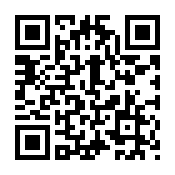 住　所　 〒371-8510　群馬県前橋市荒牧町四丁目２番地ＴＥＬ　 ０２７－２２０－７０１８E-mail　 kikin@ml.gunma-u.ac.jp  （よくあるご質問）フリガナ氏　名住　所（〒　　　－　　　　）電話番号E-mailフリガナフリガナ法人名
団体名寄附代表者役職・氏名住　　所（〒　　　－　　　　）（〒　　　－　　　　）（〒　　　－　　　　）（〒　　　－　　　　）担当者フリガナ担当者職名・氏名担当者住所（〒　　－　　　）（〒　　－　　　）（〒　　－　　　）担当者電話番号担当者E-mail群馬大学との関係（□ にチェックしてください）□ 同窓生(　　　　　　　　　　　 　学部/研究科･学府　　 　　　　　　　　　学科 西暦　 　　　　　　年 　　　 月 卒業/修了)□　同窓生の家族     □　在学生の家族(同窓生・在学生氏名　　    　　 　　　　　　　　   　　　　　　　　　　　 　学部/研究科･学府 　　　　　　 　　　学科 西暦　 　　　　　年 　　　 月 卒業/修了/入学)□ その他 (　　　　　　            　　　              　　　　　　　       　)寄附金額　　　　　　　　　　　　円振込用紙の有無□　有□　無（郵送希望）寄附目的( １つ お選びください。)□　学生の修学支援に資する事業□　大学運営全般に係る事業 □　重粒子線治療の普及・発展に資する事業□　学生等への研究等支援に資する事業　□　ウクライナ学生・研究者受入支援事業□　創基150周年記念事業　　　　　　　　　　　　　　　　　　 （事業内容の詳細）お名前の公表□　承諾する　　　　　　□　承諾しない寄附金額の公表□　承諾する　　　　　　□　承諾しない群馬大学へのメッセージホームページ、広報誌等への掲載の可否□　氏名・メッセージともに掲載可□　メッセージのみ掲載可（匿名希望）□　掲載不可特記事項